NATJEČAJ ZA IZRADU LOGOTIPA ŠKOLE„PROJECT ZERO“Logotip će se koristiti za potrebe Škole na mrežnim stranicama, dokumentima, plakatima i ostalim tiskanim i elektronskim materijalima!Upute za izradu logotipa: Logotip (skraćeno Logo) je grafički znak, simbol ili ikona, koji označuje proizvod ili poduzeće (u našem slučaju školu). Može se sastojati od slova, grafike, znaka, slike  i drugih kombinacija. Uloga logotipa škole je trenutno prepoznavanje škole.  dizajn logotipa treba biti originalni rad natjecatelja/icelogo bi trebao prikazivati prepoznatljivost naše škole te sadržavati već prepoznatljiv naziv trgos (u obliku koji natjecatelj/ica zamisli)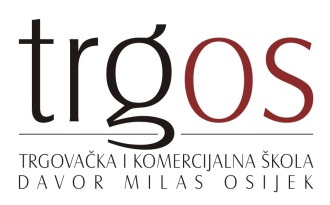 U natječaju mogu sudjelovati svi učenici od 1. do 4. razreda.Svoje prijedloge trebate dostaviti pedagogu ili psihologu  u zatvorenoj omotnici sa svojim imenom i prezimenom (s naznakom za logotip) na elektronskom mediju  (CD-u ili sticku) i u tiskanom obliku.Najbolji će rad biti nagrađen!Komisija za izbor logotipa:Nastavničko vijeće nakon izložbe svih pristiglih vizualnih rješenja.ROK PREDAJE JE 22. ožujka 2014. (petak)Proglašenje najboljeg rada i dodjela nagrade (odlična ocjena iz jednog od strukovnih predmeta) bit će nakon izbora tijekom mjeseca travnja 2014. Potražite na internetu detaljnije upute o kreiranju logotipa i primjere logotipa drugih škola (imajte na umu da logotip druge škole treba poslužiti samo kao primjer, ne smijete ga kopirati)!Jedna od korisnih stranica je: www.logotip.com.hr